Dictées flashs CM1/CM2 - Année 1 - Évaluation 2Évaluation d’orthographe CM1/CM2, « dictée bilan 8 »Évaluation d’orthographe CM1/CM2, « dictée bilan 8 »Évaluation d’orthographe CM1/CM2, « dictée bilan 8 »Évaluation d’orthographe CM1/CM2, « dictée bilan 8 »Évaluation d’orthographe CM1/CM2, « dictée bilan 8 »Évaluation d’orthographe CM1/CM2, « dictée bilan 8 »Évaluation d’orthographe CM1/CM2, « dictée bilan 8 »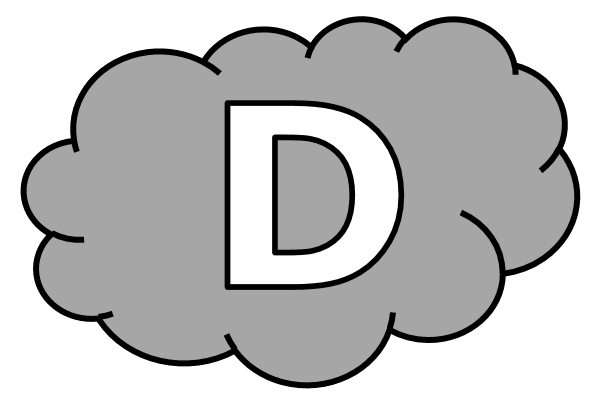 ..................................  ................... grand-père  je vous ......................................... au ..............................  .................... ................................... y admirer des ....................................... de ..................................... ............................................................  des ...................................  des ...............................  des ........................ .......................................  des ..................................... ................. même  ............. l’entrée  un .....................................  .............................. ........................................... un peu de ........................................ que vous ........................................... aux .......................................  ..................................... ................................... que ............. ................................ ...................................... des ..................................... Dictée bilanDemain, dit grand-père, je vous emmènerai au zoo. Vous pourrez y admirer des animaux de pays lointains : des girafes, des lions, des ours blancs, des chameaux et même, à l’entrée, un panda. Nous achèterons un peu de nourriture que vous jetterez aux singes. Vous verrez que ce sont vraiment des clowns !Éléments de la dictée bilan à corrigerÉléments de la dictée bilan à corrigerÉléments de la dictée bilan à corrigerÉléments de la dictée bilan à corrigerPonctuation12,,.:,,,,,..!Majuscules4DemainVousNousVousn°CompétenceScoreÉvaluationÉvaluationÉvaluationÉvaluationSignature1En dictée, je sais mettre la ponctuation./12AARECANA2En dictée, je pense à mettre des majuscules en début de phrase./4AARECANAn°CompétenceScoreÉvaluationÉvaluationÉvaluationÉvaluationSignature1En dictée, je sais mettre la ponctuation./12AARECANA2En dictée, je pense à mettre des majuscules en début de phrase./4AARECANAn°CompétenceScoreÉvaluationÉvaluationÉvaluationÉvaluationSignature1En dictée, je sais mettre la ponctuation./12AARECANA2En dictée, je pense à mettre des majuscules en début de phrase./4AARECANAn°CompétenceScoreÉvaluationÉvaluationÉvaluationÉvaluationSignature1En dictée, je sais mettre la ponctuation./12AARECANA2En dictée, je pense à mettre des majuscules en début de phrase./4AARECANAn°CompétenceScoreÉvaluationÉvaluationÉvaluationÉvaluationSignature1En dictée, je sais mettre la ponctuation./12AARECANA2En dictée, je pense à mettre des majuscules en début de phrase./4AARECANAn°CompétenceScoreÉvaluationÉvaluationÉvaluationÉvaluationSignature1En dictée, je sais mettre la ponctuation./12AARECANA2En dictée, je pense à mettre des majuscules en début de phrase./4AARECANAn°CompétenceScoreÉvaluationÉvaluationÉvaluationÉvaluationSignature1En dictée, je sais mettre la ponctuation./12AARECANA2En dictée, je pense à mettre des majuscules en début de phrase./4AARECANA